В целях повышения профессиональной компетентности и квалификации педагогических и руководящих работников,ПРИКАЗЫВАЮ:Утвердить тематику, кураторов и состав руководителей городских методических объединений дошкольного образования г. Бузулука согласно приложению № 1;Утвердить график работы городских методических объединений дошкольного образования г. Бузулука согласно приложению №2. Руководителям ГМО представить для согласования в МКУ г. Бузулука «ЦРО»          Т.А. Устилко планы работы методических объединений до 23.11.2018 г.Руководителям дошкольных образовательных учреждений- изыскать возможность для оплаты труда руководителям ГМО в пределах экономии фонда заработной оплаты труда на основании п.5.16 «Территориального соглашения по учреждениям образования г. Бузулука Оренбургской области»;- обеспечить участие педагогов в работе ГМО.5. Контроль за исполнением данного приказа возложить на заместителя начальника  Управления образования О.Н. Сурменко.Начальник Управления образования  администрации г. Бузулука  Н.А. Севрюков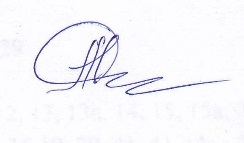 Приложение № 1
         к приказу от 08.11.2018 № 01-12/          .Тематика, кураторы и состав руководителей городских методических объединений дошкольного образования г. Бузулука1. Куратор Дроган Е.Ф. – методист МКУ г. Бузулука «ЦРО»:2. Куратор Толмачева Е.П. – методист МКУ г. Бузулука «ЦРО»:Приложение № 2
         к приказу от 08.11.2018 № 01-12/          .График проведения ГМО дошкольного образования г. Бузулука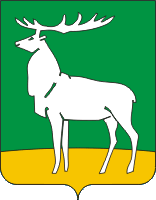 Управление образования администрациигорода БузулукаП Р И К А З08.11.2018 № 01-12/611г. Бузулук Об организации повышения квалификации педагогических кадров дошкольных образовательных учреждениях г. Бузулука в 2018 -2019 учебном году№  п/пНазвание ГМОФИО руководителяФИО заместителя руководителя (секретаря)База проведения1.ГМО педагогов коррекционного цикла (учителей-логопедов, учителей-дефектологов, педагогов-психологов)Аравицкая А.В., учитель-логопед МДОБУ «Детский сад № 20»Придаткина В.А., учитель-логопед МДОАУ «Детский сад комбинированного вида № 33»МДОБУ «Детский сад № 20»2.ГМО воспитателей групп раннего возрастаРязанова М.Н., старший воспитатель МДОБУ «Детский сад № 7»Синюгина М.В., старший воспитатель МДОБУ «Детский сад № 22»МДОБУ «Детский сад № 7»3.ГМО воспитателей групп младшего дошкольного возрастаКомарова Н.В., старший воспитатель МДОБУ «Детский сад № 17»Сухова Н.И., старший воспитатель МДОБУ «Детский сад № 19»МДОАУ «Детский сад № 17»№  п/пНазвание ГМОФИО руководителяФИО заместителя руководителя (секретаря)База проведения1.ГМО старших воспитателей Веселова Г.Н., старший воспитатель МДОБУ «Детский сад № 3»Лапшина Н.Ю., старший воспитатель МДОАУ «Детский сад комбинированного вида № 4»МДОБУ «Детский сад № 21»2.ГМО музыкальных руководителейРусакова О.В., музыкальный руководитель МДОАУ «Детский сад комбинированного вида № 33»Афанасьева Ж.В., музыкальный руководитель МДОБУ «Детский сад № 9»МДОБУ «Детский сад № 9»3.ГМО воспитателей групп старшего дошкольного возрастаЗапаснова Л.Е., старший воспитатель МДОАУ «Детский сад № 1 комбинированного вида»Шестакова А.В., старший воспитатель МДОБУ «Детский сад № 21»МДОАУ «Детский сад № 1 комбинированного вида»4.ГМО «Школа молодого воспитателя»Дорошина Л.А., старший воспитатель МДОБУ «Детский сад № 18 комбинированного вида»Казакова М.И., старший воспитатель МДОБУ «Детский сад № 28»МДОБУ «Детский сад № 18 комбинированного вида»№  п/пНазвание ГМОДата заседанияДата заседанияДата заседания1.ГМО «Школа молодого воспитателя»январьмартмай2.ГМО педагогов коррекционного цикла (учителей-логопедов, учителей-дефектологов, педагогов-психологов)декабрьфевральапрель3.ГМО воспитателей групп раннего возрастаянварьмартмай4.ГМО воспитателей групп младшего дошкольного возрастадекабрьфевральапрель5.ГМО старших воспитателей декабрьфевральапрель6.ГМО музыкальных руководителейдекабрьфевральапрель7.ГМО воспитателей групп старшего дошкольного возрастаянварьмартмай